СОВЕТ ДЕПУТАТОВ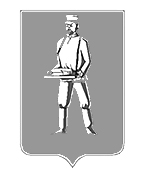 ЛОТОШИНСКОГО МУНИЦИПАЛЬНОГО РАЙОНАМОСКОВСКОЙ ОБЛАСТИР Е Ш Е Н И Еот 31.08.2015 № 110/13О внесении изменения в решение Совета депутатов Лотошинского муниципального района от 07.11.2006 №312/34 «Об  утверждении Положения  о регулировании  земельных отношений   в  Лотошинском районе Московской области»Руководствуясь Земельным кодексом Российской Федерации, Федеральным законом от 06.10.2003 № 131-ФЗ «Об общих принципах организации местного самоуправления в Российской Федерации», Законом Московской области от 07.06.1996 № 23/96-ОЗ «О регулировании земельных отношений в Московской области», Уставом Лотошинского муниципального района Московской области, Совет депутатов Лотошинского муниципального района р е ш и л:1. Внести в решение Совета депутатов Лотошинского муниципального района от 07.11.2006 № 312/34 «Об утверждении Положения о регулировании земельных отношений в Лотошинском районе Московской области» следующее изменение:1.1. Коэффициент, учитывающий местоположение земельного участка на территории муниципального образования (Км) для земельных участков, предоставленных для сельскохозяйственного производства, в том числе растениеводства, животноводства, рыболовства, рыбоводства, охоты, сенокошения, выпаса скота, ведения крестьянского (фермерского) хозяйства, (строка 34 приложения № 1 к Положению) установить равным 1.       2. Опубликовать настоящее решение в газете «Сельская новь».3. Настоящее решение вступает в силу со дня его опубликования.Глава Лотошинскогомуниципального района                                                                      Е.Л. Долгасова        В Е Р Н О:          Разослать: НПА, депутатам -15 экз., Совету депутатов, КУИ - 4экз., газете «Сельская новь», юридическому отделу, прокурору, в дело. 